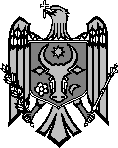 REPUBLICA MOLDOVA RAIONUL SÎNGEREI  CONSILIUL RAIONAL SÎNGEREIPROCES-VERBAL NR. 4al şedinţei extraordinare a Consiliului raional din „10” August 2022(Lista nr.1  se anexează)Mențiune: Ședința a fost prezidată de consilierul Oleg CERNEI.La ședință au fost prezenți și: președintele raionului, vicepreședinții raionului; funcționarii din cadrul subdiviziunilor subordonate Consiliului raional și instituțiilor fondate de acesta;Au asistat la ședință: reprezentanții mass-media locali. 	Președintele raionului, Grigore Corcodel, a salutat prezența. Ulterior, la propunerea dumnealui au fost onorate simbolurile de stat și ale raionului. 	Secretarul Consiliului raional, Mihaela Luca, a efectuat apelul consilierilor, anunţînd că în sală sunt prezenţi 29 aleși locali și menționînd că ședința este deliberativă.Președintele raionului, Grigore Corcodel, a menționat necesitatea alegerii președintelui ședinței. Consilierii raionali, au propus candidatura dlui Oleg Cernei.   Președintele raionului Sîngerei a supus votului candidatura dlui Oleg Cernei:AU VOTAT: Pro –21       Contra – 0	Abținut – 0S-A DECIS: De ales în calitate de Preşedinte al şedinţei extraordinare din 10 august 2022, consilierul Oleg Cernei.Președintele ședinței a solicitat candidaturi pentru Comisia de numărare a voturilor.Consilierii raionali au propus următoarele candidaturi pentru Comisia de numărare a voturilor: Anna Orlovscaia și Ion Galus. Președintele ședinței, a spus votului candidaturile consilierilor Anna Orlovscaia și Ion Galus. AU VOTAT: Pro – majoritatea      Contra – 0	Abținut – 0Președintele ședinței, a solicitat ca consilierii ce nu participă la vot, să declare public acest fapt. Președintele ședinței, a propus următorul Regulament de lucru al ședinței:Pentru raportori – 3 min;Pentru luări de cuvânt – o dată pentru orice subiect din ordinea de zi; Întrebări/Răspunsuri la discreția consilierilor, conform Regulamentului de activitate al Consiliului raional. Președintele ședinței, a solicitat desemnarea unui consilier care va semna deciziile aprobate, în caz de președintele ședinței se va afla în imposibilitate. Consilierii au înaintat candidatura dlui Șușu Iurie. Președintele ședinței, a supus votului candidatura dlui Șușui Iurie. AU VOTAT: Pro – 22       Contra – 0	Abținut – 2                      (Președintele ședinței a precizat că 3 consilieri nu participă la vot)Președintele ședinței, a supus votului aprobarea Regulamentului de activitate. AU VOTAT: Pro – 23       Contra – 0	Abținut – 1                      (Președintele ședinței a precizat că 4 consilieri nu participă la vot)Gheorghe Cazacu, consilier raional, a menționat că îi sunt lezate drepturile de consilier, avînd în vedere că nu este informat corect despre data convocării și chestiunile preconizate spre examinare pentru ședință. Apoi, dumnealui a întrebat în calitate de cine s-a prezentat președintele raionului, avînd în vedere că la ședința precedentă dumnealui a declarat că își prezintă demisia. Președintele ședinței, a solicitat aprobarea ordinei de zi ca bază, propusă de președintele raionului:1.Privind modificarea Deciziei nr. 8/1 din 17.12.2021 „Cu privire la aprobarea  bugetului raional pentru anul 2022”Raportor: Octavian Banaru, șef Direcție Finanțe2.Cu privire la eliberarea din funcție înainte de termen a Vicepreședintelui raionului –  Tudor TUTUNARURaportori: Ion Galus; Oleg Cernei – consilieri raionali3.Cu privire la delegarea unor servicii  de interes economic general Î. M. ”Indmetalcongaz”Raportor: Lilia Cucoș, șef Direcție Economie, Atragerea Investițiilor și Eficiență EnergeticăAU VOTAT: Pro – 25      Contra – 0	Abținut – 1(Președintele ședinței a constatat că 3 consilieri – Gheorghe Cazacu, Nicolae Racu, Tofan Gherasim nu au participat la procedura de vot)        Președintele ședinței a solicitat propuneri vis-à-vis de ordinea de zi.Ion Galus, consilier raional, a solicitat includerea în ordinea de zi a proiectului “Cu privire la aprobarea Consiliului de Administrare al IMSP “Centrul de Sănătate Pepeni””. Lilia Cucoș, șef DEAIEE, a solicitat includerea în ordinea de zi a proiectului “Cu privire la constituirea Comisiei pentru privatizarea fondului de locuințe”. Grigore Corcodel, președintele raionului, a solicitat examinarea demersului primarului com. Chișcăreni privind transmiterea în gestiune a unui tronson de drum. Oleg Cernei, consiliier raional, a solicitat includerea în ordinea de zi a proiectlui “Privind modificarea deciziei nr. 10/6 din 19.12.19 „Cu privire la constituirea comisiei de disciplină””. Președintele ședinței, a supus votului propunerile parvenite:         AU VOTAT: Pro – 23                      Contra – 0	Abținut – 2Președintele ședinței, a supus votului, ordinea de zi în întregime, după cum urmează:1. Privind modificarea Deciziei nr. 8/1 din 17.12.2021 „Cu privire la aprobarea  bugetului raional pentru anul 2022”Raportor: Octavian Banaru, șef Direcție Finanțe2.Cu privire la eliberarea din funcție înainte de termen a Vicepreședintelui raionului –  Tudor TUTUNARURaportori: Ion Galus; Oleg Cernei – consilieri raionali3.Cu privire la delegarea unor servicii  de interes economic general Î. M. ”Indmetalcongaz”Raportor: Lilia Cucoș, șef Direcție Economie, Atragerea Investițiilor și Eficiență Energetică4. Cu privire la aprobarea Consiliului de Administrare al IMSP “Centrul de Sănătate Pepeni”. Raportor: Ion Galus, consilier raional5. Cu privire la constituirea Comisiei pentru privatizarea fondului de locuințe”.Raportor: Lilia Cucoș, șef Direcție Economie, Atragerea Investițiilor și Eficiență Energetică6. Privind transmiterea în gestiune a unui tronson de drum. Raportor: Grigore Corcodel, președintele raionului7. Privind modificarea deciziei nr. 10/6 din 19.12.19 „Cu privire la constituirea comisiei de disciplină”. Raportor: Oleg Cernei, consilier raional Anunțuri, informații AU VOTAT: Pro – 24       Contra – 0	Abținut – 2(Președintele ședinței a precizat că 3 consilieri nu participă la vot)Președintele ședinței, Oleg Cernei, a dat citire declarației privind necesitatea coagulării forțelor de dreapta în direcția elaborării strategiei de dezvoltare locală, asigurarea autonomiei în Consiliul raional Sîngerei, cât și constituirea Blocului Pro-European în cadrul Consiliului raional Sîngerei – Platforma “Alternativa Socială”, semnată de 12 consilieri. Notă: (Au parvenit replici din partea vicepreședintelui Tudor Tutunaru și consilierului Gheorghe Cazacu. Președintele ședinței, Oleg Cernei, a solicitat ca vicepreședintele să părăsească sala, avînd în vedere că perturbă activitatea Consiliului raional. Totodată, a solicitat Secretarului să sesizeze reprezentanții Inspectoratul de Poliție Sîngerei, pentru a constata încălcarea ordinii publice și a huliganismului  manifestat de vicepreședintele Tudor Tutunaru și primarul or. Sîngerei Arcadie Covaliov. )Preşedintele şedinţei a propus spre examinare chestiunile din ordinea de zi.1. S-A EXAMINAT: 1. Privind modificarea Deciziei nr. 8/1 din 17.12.2021 „Cu privire la aprobarea  bugetului raional pentru anul 2022”Raportor: Octavian Banaru, șef Direcție FinanțeAU LUAT CUVÂNT: O. Banaru, șef Direcție Finanțe          Având în vedere Nota informativă privind modificarea Deciziei nr. 8/1 din 17.12.2021 „Cu privire la aprobarea bugetului raional pentru anul .       În temeiul prevederilor Legii cu privire la actele normative nr.100/2017, art.43 alin.(1) lit.b) al Legii privind administraţia publică locală nr.436/2006, art.60 alin.(5) şi art.61 alin.(1) ale Legii finanţelor publice şi responsabilităţii bugetar-fiscale nr.181/2014, art.28 al Legii privind finanţele publice locale nr.397/2003, Setului metodologic privind elaborarea, aprobarea și modificarea bugetului, aprobat prin Ordinul Ministrului finanțelor nr.209/2015, Consiliul raional  	        D E C I D E:       1. Decizia nr.8/1 din 17.12.2021 „Cu privire la aprobarea bugetului raional pentru anul  se modifică după cum urmează:      1.1. Punctul 2. va avea următorul cuprins: „Bugetul raional pentru anul 2022 se aprobă la venituri în suma de 280401,5  mii lei şi la cheltuieli în suma de 290374,5  mii lei cu sold bugetar / sursa de finanțare 9973,0 mii lei, pentru rambursarea împrumutului recreditat între bugetul de stat și bugetul raional în sumă de 992,3 mii lei, cu excedent în sumă de 10965,3 mii lei.      1.2. Anexele: nr.1 ”Indicatorii generali şi sursele de finanţare ale bugetului raional pentru anul , nr.4 ”Resursele şi cheltuielile bugetului raional pentru anul 2022 conform clasificației funcționale și pe programe”, se expun în redacție nouă (respectiv anexele nr.1, și nr.2 la prezenta decizie).        2. Repartizarea mijloacelor bugetare se va efectua conform Anexei nr.3  la prezenta decizie.      3. Direcţia Finanţe (dl O. Banaru), se desemnează responsabil pentru realizarea prezentei decizii.       4. Controlul asupra realizării deciziei, se pune în sarcina Comisiei consultative pentru Economie, Finanţe şi Buget (dl O. Cernei).       5. Prezenta decizie poate fi contestată la Judecătoria Bălți (sediul Central, str. Hotinului, 43) în termen de 30 zile de la data publicării, potrivit prevederilor Codului administrativ al Republicii Moldova nr.116/2018.PREŞEDINTEGrigore CORCODEL	  Întocmit    Șef Direcție Finanțe            O. BanaruPreşedintele şedinţei a supus votului proiectul de decizie, ca bază: S-A DECIS: Având în vedere Nota informativă privind modificarea Deciziei nr. 8/1 din 17.12.2021 „Cu privire la aprobarea bugetului raional pentru anul .       În temeiul prevederilor Legii cu privire la actele normative nr.100/2017, art.43 alin.(1) lit.b) al Legii privind administraţia publică locală nr.436/2006, art.60 alin.(5) şi art.61 alin.(1) ale Legii finanţelor publice şi responsabilităţii bugetar-fiscale nr.181/2014, art.28 al Legii privind finanţele publice locale nr.397/2003, Setului metodologic privind elaborarea, aprobarea și modificarea bugetului, aprobat prin Ordinul Ministrului finanțelor nr.209/2015, Consiliul raional  	        D E C I D E:       1. Decizia nr.8/1 din 17.12.2021 „Cu privire la aprobarea bugetului raional pentru anul  se modifică după cum urmează:      1.1. Punctul 2. va avea următorul cuprins: „Bugetul raional pentru anul 2022 se aprobă la venituri în suma de 280401,5  mii lei şi la cheltuieli în suma de 290374,5  mii lei cu sold bugetar / sursa de finanțare 9973,0 mii lei, pentru rambursarea împrumutului recreditat între bugetul de stat și bugetul raional în sumă de 992,3 mii lei, cu excedent în sumă de 10965,3 mii lei.      1.2. Anexele: nr.1 ”Indicatorii generali şi sursele de finanţare ale bugetului raional pentru anul , nr.4 ”Resursele şi cheltuielile bugetului raional pentru anul 2022 conform clasificației funcționale și pe programe”, se expun în redacție nouă (respectiv anexele nr.1, și nr.2 la prezenta decizie).        2. Repartizarea mijloacelor bugetare se va efectua conform Anexei nr.3  la prezenta decizie.      3. Direcţia Finanţe (dl O. Banaru), se desemnează responsabil pentru realizarea prezentei decizii.       4. Controlul asupra realizării deciziei, se pune în sarcina Comisiei consultative pentru Economie, Finanţe şi Buget (dl O. Cernei).       5. Prezenta decizie poate fi contestată la Judecătoria Bălți (sediul Central, str. Hotinului, 43) în termen de 30 zile de la data publicării, potrivit prevederilor Codului administrativ al Republicii Moldova nr.116/2018.AU VOTAT: Pro – 24           Contra – 0	      Abținut – 1   (Președintele ședinței a precizat că 3 consilieri nu participă la vot)Octavian Banaru, șef Direcție Finanțe, a informat că în urma ședinței Comisiei consultative pentru economie, finanțe și buget, anexa privind repartizarea mijloacelor financiare, a fost completată după cum urmează:        2.2.2. IMSP Centrul de Sănătate Sîngerei, suport financiar pentru reparația pragului blocului curativ, în sumă de 25000,00 lei.       3. Distribuirea transferurilor cu destinație specială pentru învățământul general, alocate prin Legea nr.112/2022 privind modificarea Legii bugetului de stat pentru anul 2022 nr.205/2021, pentru achitarea resurselor energetice, inclusiv:       3.1. IP Gimnaziul Țambula, pentru procurarea  combustibilului solid, în sumă de 100000,00 lei.       3.2. IP Gimnaziul ”Adrian Păunescu” s. Copăceni, pentru procurarea  combustibilului solid, în sumă de 70000,00 lei.       4. Din componenta raională (3% din suma transferurilor categoriale în sfera educației), pentru acoperirea cheltuielilor de personal, în sumă totală de 4222100,00 lei, inclusiv:       4.1. Direcția Educație, în sumă de 1898200,00 lei, inclusiv pe instituții:        4.1.1. Gimnaziul Ciuciuieni, în sumă de 213000,00 lei.       4.1.2. Gimnaziul Cozești, în sumă de 285000,00 lei.       4.1.3. Gimnaziul Mihailovca, în sumă de 220000,00 lei.       4.1.4. Gimnaziul ”Catinca și Ilie Galben” s. Sloveanca, în sumă de 200000,00 lei.       4.1.5. Gimnaziul Țîplești, în sumă de 213800,00 lei.       4.1.6. Gimnaziul Țîpletești, în sumă de 90000,00 lei.       4.1.7. Gimnaziul „Mihai Dolgan” s. Petrovca, în sumă de 260000,00 lei.       4.1.8. Gimnaziul Bilicenii Noi, în sumă de 230400,00 lei.       4.1.9. Gimnaziul „Leonida Lari” s. Bursuceni, în sumă de 100000,00 lei.       4.1.10. Gimnaziul „Ion Vatamanu” s. Mîndreștii Noi, în sumă de 86000,00 lei.       4.2. IP Gimnaziul Țambula, în sumă de 375000,00 lei.       4.3. IP Gimnaziul Grigorăuca, în sumă de 480000,00 lei.       4.4. IP Gimnaziul Slobozia-Chișcăreni, în sumă de 180000,00 lei.       4.5. IP Gimnaziul ”Adrian Păunescu” s. Copăceni, în sumă de 340000,00 lei.       4.6. IP Gimnaziul Dobrogea Veche, în sumă de 260000,00 lei.       4.6. IP Gimnaziul „Vitalie Ceban” s. Alexăndreni, în sumă de 412900,00 lei.       4.7. IP Gimnaziul „Nicolae Dabija” s. Heciul Vechi, în sumă de 276000,00 lei.       5. Majorarea veniturilor și cheltuielilor, neprevăzute inițial în bugetul raional pentru anul 2022, în sumă totală de 67519,00 lei, inclusiv:       5.1. IP Gimnaziul „Grigore Vieru” s. Heciul Nou, venituri de la restituirea cheltuielelor primite de la Agenția pentru Eficiență Energetică, din cadrul proiectului „Termoizolarea fațadelor cu polistiren expandat de ” și cheltuieli pentru reparația pragului instituției, în sumă de 67519,00 lei.       6. Alocarea resurselor financiare din Fondul de rezervă al Consiliului raional, în sumă totală de 30000,00 lei, inclusiv:       6.1.IMSP Spitalul raional Sîngerei, pentru construcția apeductului, în sumă de 30000,00 lei.Preşedintele şedinţei a supus votului completările vociferate: AU VOTAT: Pro – 24           Contra – 0	      Abținut – 1   (Președintele ședinței a precizat că 3 consilieri nu participă la vot)Preşedintele şedinţei a supus votului proiectul de decizie, în întregime:S-A DECIS:  Având în vedere Nota informativă privind modificarea Deciziei nr. 8/1 din 17.12.2021 „Cu privire la aprobarea bugetului raional pentru anul 2022”;       În temeiul prevederilor Legii cu privire la actele normative nr.100/2017, art.43 alin.(1) lit.b) al Legii privind administraţia publică locală nr.436/2006, art.60 alin.(5) şi art.61 alin.(1) ale Legii finanţelor publice şi responsabilităţii bugetar-fiscale nr.181/2014, art.28 al Legii privind finanţele publice locale nr.397/2003, Setului metodologic privind elaborarea, aprobarea și modificarea bugetului, aprobat prin Ordinul Ministrului finanțelor nr.209/2015,        Consiliul raional,                                                                      D E C I D E:       1. Decizia nr.8/1 din 17.12.2021 „Cu privire la aprobarea bugetului raional pentru anul  se modifică după cum urmează:      1.1. Punctul 2. va avea următorul cuprins: „Bugetul raional pentru anul 2022 se aprobă la venituri în suma de 280469,0  mii lei şi la cheltuieli în suma de 290152,0  mii lei cu sold bugetar / sursa de finanțare 9683,0 mii lei, pentru rambursarea împrumutului recreditat între bugetul de stat și bugetul raional în sumă de 992,3 mii lei, cu excedent în sumă de 10675,3 mii lei.      1.2. Anexele: nr.1 ”Indicatorii generali şi sursele de finanţare ale bugetului raional pentru anul , nr.3 ”Componenţa veniturilor bugetului raional pentru anul , nr.4 ”Resursele şi cheltuielile bugetului raional pentru anul 2022 conform clasificației funcționale și pe programe”, nr.5 ”Transferurile primite de la bugetul de stat către bugetul raional pentru anul , nr.6 “Bugetele instituțiilor de învățământ preșcolar, primar, gimnazial și liceal, finanțate din bugetul raional pentu anul ,  se expun în redacție nouă (respectiv anexele nr.1, nr.2, nr.3, nr.4 și nr.5 la prezenta decizie).        2. Repartizarea mijloacelor bugetare se va efectua conform anexei nr.6  la prezenta decizie.      3. Direcţia Finanţe (dl O. Banaru), se desemnează responsabil pentru realizarea prezentei decizii.       4. Controlul asupra realizării deciziei, se pune în sarcina Comisiei consultative pentru Economie, Finanţe şi Buget (dl O. Cernei).       5. Prezenta decizie poate fi contestată la Judecătoria Bălți (sediul Central, str. Hotinului, 43) în termen de 30 zile de la data publicării, potrivit prevederilor Codului administrativ al Republicii Moldova nr.116/2018.AU VOTAT: Pro – 24           Contra – 0	      Abținut – 1   (Președintele ședinței a precizat că 4 consilieri nu participă la vot)2. S-A EXAMINAT: 2. Cu privire la eliberarea din funcție înainte de termen a Vicepreședintelui raionului – Tudor TUTUNARU. Raportori: Ion Galus; Oleg Cernei – consilieri raionaliAU LUAT CUVÂNT: Oleg Cernei a menționat că ședințele extraordinare a Consiliului pot fi convocate de președintele raionului sau la cererea a 1/3 din consilieri. Dumnealui a spus că la 04 august 2022, în Cancelarie a fost înregistrată  cererea a 1/3 consilieri raionali, privind eliberarea din funcție a vicepreședintelui Tudor Tutunaru. (Pe cerere se  regăsesc semnăturile a 23 consilieri). Ulterior, dumnealui a informat că în aceeași zi a fost depusă solicitarea privind convocarea ședinței extraordinare a Consiliului raional, la data de 10 august 2022.Oleg Cernei, a prezentat proiectul de decizie: Având în vedere: Nota informativă: ” Cu privire la eliberarea din funcție înainte de termen a Vicepreședintelui raionului -  Tudor TUTUNARU” ;        Luând în considerare depășirea atribuțiilor de serviciu a dlui Tudor Tutunaru  - Vicepreședinte al raionului Sângerei i se înaintează următoarele motive pentru eliberarea din funcție și anume: acordarea serviciilor prin uzul funcției în schimbul altor beneficii, folosirea în scopuri personale a bunurilor angajatorului, executarea necorespunzătoare a obligațiilor, prerogativelor și competențelor sale prin neîndeplinirea atribuțiilor stabilite, denigrarea imaginei Consiliului raional Sîngerei, prin acuzații neaprobate în adresa conducerii și consilierilor raionului Sîngerei,          În baza art. 43 alin. (l) lit. l), 50 alin. (2) din Legea privind administraţia publică locală nr. 436/2006, art. 17 alin. (1), art. 22 alin. (3) din Legea cu privire la statutul persoanelor cu funcţii de demnitate publică  nr. 199/2010, art. 5 alin. (5) lit. d) din Legea privind statutul alesului local nr. 768/2000, Decizia nr. 10/9 din 19.12.2019, cu modificările ulterioare, ”Cu privire la aprobarea Regulamentului privind constituirea și funcționarea Consiliului raional Sîngerei” ,        Consiliul raional, DECIDE:Se eliberează din funcţia de vicepreşedinte al raionului- dl Tudor TUTUNARU.Președintele raionului (dl Grigore Corcodel) Va asigura achitarea tuturor drepturilor salariale și acordarea garanțiilor sociale dlui Tudor TUTUNARU, conform legislaţiei în vigoare.Dl Tudor Tutunaru va depune declarația cu privire la avere și interese personale, în termen de 30 de zile de la data eliberării din funcție, în conformitate cu prevederile Legii nr. l33/20l6 privind declararea averii și a intereselor personale.Prezenta decizie intră în vigoare la data plasării în Registrul de Stat al Actelor Locale şi se aduce la cunoştinţă publică prin plasare pe pagina web.Controlul asupra realizării deciziei în cauză, se pune în sarcina Comisiei consultative pentru Etică, legislație, ordine și drepturile omului (dl R. Delogramatic).Prezenta decizie poate fi contestată la Judecătoria Bălți (sediul Central, str. Hotinului, nr. 43) în termen de 30 zile de la data comunicării, potrivit prevederilor Codului Administrativ al Republicii Moldova nr. 116/2018PREŞEDINTE  Grigore CORCODEL           Întocmit    Consilieri raionali   I. Galus, O. CerneiAndrei Vreme, consilier raional, a precizat că avizul Comisiei pentru etică, legislație , ordine și drepturile omului este pozitiv, cu modificările înaintate de Oleg Cernei. Vorbire directă a dlui Oleg Cernei, președintele ședinței, “Ședințele extraordinare ale Consiliuluiraional, pot fi convocate de președintele raionului sau la cererea a 1/3 din consilieri. Vreau să vă informez că la 04 august, a fost înregistrată în Cancelarie cererea a 1/3 din consilierii aleși în Consiliul raional: Prin prezenta noi, consilierii ai Consiliului raional Sîngerei, în conformitate cu art. 43, alin.1 lit.(l) și art. 50 alin.2 ale Legii nr. 436 din 2006 privind administrația publică locală, solicităm eliberarea din funcție înainte de termen a vicepreședintelui Tudor Tutunaru. Cererea este semnată de consilerii în Consiliul raional Sîngerei, după cum urmează și sunt semnăturile a 23 consilieri raionali. Tot în aceeași zi, a fost depusă cererea către președintele raionului: Prin prezenta, noi consilierii în Consiliul raional Sîngerei, în conformitate cu art.45 al Legii nr. 436 din 2006 privind administrația publică locală, solicităm convocarea ședinței extraordinare a Consiliului raional Sîngerei, la data de 10.08 ora 10:00, în incinta Casei raionale de Cultură “Nicolae Iorga”, cu următoarea ordine de zi, deci 3 puncte în ordinea de zi și cererea a fost semnată de 23 consilieri. În baza acestei cereri, președintele raionului, a emis dispoziția de convocare a ședinței extraordinare a Consiliului raional la cererea a1/3 din consilieri, așa cum prevede legea administrației publice locale. Deci, am respectat întocmai, buchia legii. Proiectele de decizii au fost publicate în aceeași zi pe pagina Consiliului raional, pentru a asigura trtansparența, fiindcă proiectele de decizii în cadrul ședințelor extraordinare, se înaintează cu 2 zile, iar în cazul ședințelor ordinare cu 5 zile. Dumneavoastră ați fost anunțați cu 5 zile și consilierii au fost contactați personal de dna secretar, în aceeași zi, pe data de 04, unde v-am invitat să ridicați materialele. Unii consilieri, încă de vinery au preluat aceste proiecte de decizii, deci s-a respectat întocmai procedura legală de înștiințare a consilierilor. Acum, la proiectl de decizie, deci noi propunem ca proiectul care-l aveți la mână a fost examinat în comisia buget și în comisia juridică. Avizul comisiei juridice, vă rog. “A. Vreme, secretarul comisiei pentru etică, legislație,ordine și drepturile omului – Avizul este pozitiv, cu propuneri”. Deci, avizul comisiei pentru etică, legislație, ordine și drepturile omului și avizul comisiei pentru economie, finanțe și buget este pozitiv cu propunerile: se modifică alin.1 “avînd în vedere nota informativă cu privire la eliberarea din funcție înainte de termen, a vicepreședintelui raionului –Tudor Tutunaru”, se omite și se include “cererea a 1/3 din consilieri, confirmată prin semnăturile a 23 consilieri raionali, aleși în Consiliul raional Sîngerei”. Aceasta e prima modificare, a doua: se omite aliniatul 2 de la cuvintele “Luând în considerare depășirea atribuțiilor de serviciu”, până la “în adresa conducerii și consilierilor raionului Sîngerei”. Acest abzaț, se omite și vă spun de ce, Vă informez că legea administrației publice locale art.43 stipulează că vicepreședinții raionului se aleg și se eliberează din funcție, la cererea președintelui raionului sau la cererea a 1/3 din consilieri. Adică, Parlamentul, legiuitorul, a stabilit clar procedura de alegere și de eliberare, noi în calitate de organ reprezentativ al Consiliului raional, reprezentat der 33 consilieri, am fost cei care am ales președintele raionului și 3 vicepreședinți,și noi în baza acestei norme legale avem dreptul să eliberăm vicepreședinții din funcții, invocînd norma legală la care am făcut trimitere. De aceea, se propune, adică decizia, se decide :1. Se eliberează din funcţia de vicepreşedinte al raionului- dl Tudor TUTUNARU.2. Președintele raionului (dl Grigore Corcodel) Va asigura achitarea tuturor drepturilor salariale și acordarea garanțiilor sociale dlui Tudor TUTUNARU, conform legislaţiei în vigoare.3. Dl Tudor Tutunaru va depune declarația cu privire la avere și interese personale, în termen de 30 de zile de la data eliberării din funcție, în conformitate cu prevederile Legii nr. l33/20l6 privind declararea averii și a intereselor personale.4. Prezenta decizie intră în vigoare la data plasării în Registrul de Stat al Actelor Locale şi se aduce la cunoştinţă publică prin plasare pe pagina web.5. Controlul asupra realizării deciziei în cauză, se pune în sarcina Comisiei consultative pentru Etică, legislație, ordine și drepturile omului (dl R. Delogramatic).6. Prezenta decizie poate fi contestată la Judecătoria Bălți (sediul Central, str. Hotinului, nr. 43) în termen de 30 zile de la data comunicării, potrivit prevederilor Codului Administrativ al Republicii Moldova nr. 116/2018. Iată acesta este proiectul de decizie, ce întrebări aveți la acesta?”Gheorghe Cazacu, consilier raional, a întrebat dacă s-a desfășurat ancheta de serviciu, în privința vicepreședintelui Tudor Tutunaru.  Președintele ședinței, Oleg Cernei, a accentuat că la baza acestui proiect este invocat dreptul Consiliului raional, stipulate în art. 43, prin care numirea sau eliberarea din funcție se face la cererea președintelui sau a 1/3 din consilieri. Notă: Consilierul orășenesc, Tudor Mocanu a intervenit cu replici, fără a i se oferi cuvântul de președintele ședinței, astfel perturbînd activitatea Consiliului.Preşedintele şedinţei a supus votului proiectul de decizie, ca bază: AU VOTAT: Pro – 22           Contra – 1	         Abținut – 4Preşedintele şedinţei a supus votului proiectul de decizie, în întregime, cu modificările propuse: S-A DECIS:        Având în vedere cererea a unei treimi consilieri ( confirmată prin semnăturile a 23 consilieri raionali) aleși în Consiliul raional Sîngerei;         În baza art. 43 alin. (l) lit. l), 50 alin. (2) din Legea privind administraţia publică locală nr. 436/2006, art. 17 alin. (1), art. 22 alin. (3) din Legea cu privire la statutul persoanelor cu funcţii de demnitate publică  nr. 199/2010, art. 5 alin. (5) lit. d) din Legea privind statutul alesului local nr. 768/2000, Decizia nr. 10/9 din 19.12.2019, cu modificările ulterioare, ”Cu privire la aprobarea Regulamentului privind constituirea și funcționarea Consiliului raional Sîngerei” , prin prezentul vot de neîncredere,        Consiliul raional, DECIDE:Se eliberează din funcţia de vicepreşedinte al raionului- dl Tudor TUTUNARU.Președintele raionului (dl Grigore Corcodel) Va asigura achitarea tuturor drepturilor salariale și acordarea garanțiilor sociale dlui Tudor TUTUNARU, conform legislaţiei în vigoare.Dl Tudor Tutunaru va depune declarația cu privire la avere și interese personale, în termen de 30 de zile de la data eliberării din funcție, în conformitate cu prevederile Legii nr. l33/20l6 privind declararea averii și a intereselor personale.Prezenta decizie intră în vigoare la data plasării în Registrul de Stat al Actelor Locale şi se aduce la cunoştinţă publică prin plasare pe pagina web.Controlul asupra realizării deciziei în cauză, se pune în sarcina Comisiei consultative pentru Etică, legislație, ordine și drepturile omului (dl R. Delogramatic).Prezenta decizie poate fi contestată la Judecătoria Bălți (sediul Central, str. Hotinului, nr. 43) în termen de 30 zile de la data comunicării, potrivit prevederilor Codului Administrativ al Republicii Moldova nr. 116/2018AU VOTAT: Pro – 22           Contra – 1	         Abținut – 3   (Președintele ședinței a precizat că 3 consilieri nu participă la vot)3. S-A EXAMINAT: 3. Cu privire la delegarea unor servicii  de interes economic general Î. M. ”Indmetalcongaz”Raportor: Lilia Cucoș, șef Direcție Economie, Atragerea Investițiilor și Eficiență EnergeticăAU LUAT CUVÂNT:  L. Cucoș, a prezentat proiectul de decizie: 	În temeiul  art. 43  alin. (1), lit.q) al Legii nr. 436-XVI din 28.12.2006 privind administraţia publică locală, în baza  Legii nr.139 din 15.06.2012 cu privire la Ajutorul  de Stat, Regulamentului privind ajutorul de stat acordat beneficiarilor ce prestează servicii de interes economic general, aprobat prin Hotărârea Plenului Consiliului Concurenţei nr.11 din 30 august 2013, în temeiul Legii serviciilor publice de gospodărie comunală nr. 1402 din 24.10.2002, art. 4 alin. (1) lit.c) din Legea nr. 435-XVI din 28.12.2006 privind descentralizarea administrativă,  Consiliul raional,DECIDE:Se deleagă serviciul de interes economic general (SIEG) :-  ,,Traseul de aprovizionare  cu apă potabilă centralizat gravitaţional din conducta Soroca Bălţi Sîngerei tranșa I și II”;- ,,Apeduct Balți - Sîngerei, tranșa III, Stația de pompare și Stația de dezinfectare”,  Întreprinderii Municipale ”Indmetalcongaz”, (IDNO 1004602008852), cu adresa juridică: oraşul Sîngerei, str. Inddependenţii 111, transmise cu titlu gratuit prin deciziile  consiliului raional:  nr. 9/6 din 28.12.2016, nr. 3/6 din 03.09.2020 și nr. 3/34 din 03.09.2020, ultima decizie fiind modificata prin decizia nr. 6/8 din 29.12.2020.     Activitatea care face parte din serviciul de interes economic general încredinţat, conform pct. 1 al prezentei decizii, este: prestarea serviciului de aprovizionare cu apă potabilă a populaţiei raionului Sîngerei. Î M. „ Indmetalcongaz” va presta serviciul delegat prevăzut la pct. 2 în raza teritoriului administrativ al raionului Sîngerei.Obligaţia de serviciu de interes economic general se instituie de la 01.01.2023  până la data de 31.12.2027(5 ani), cu posibila prelungire. În caz de necesitate a prelungirii termenului de activitate  a serviciului de interes economic general  se va prelungi prin adoptarea unei  alte decizie.Pe perioada în care Î. M. „Indmetalcongaz” beneficiază de compensaţie pentru ducerea la îndeplinirea obligaţiei de serviciu de interes economic general, tarifele pentru serviciile de aprovizionare cu apă potabilă a populaţiei raionului Sîngerei se vor aproba de către Consiliul  raional  Sîngerei, respectînd principiile transparenței şi nediscriminării tuturor consumatorilor.Activităţile prevăzute la pct. 2 sunt realizate exclusiv de Î. M.„ Indmetalcongaz”.Se stabileşte că:7.1. Pentru îndeplinirea obligaţiei de serviciu de interes economic general prevăzută la pct. 2, Î. M. „ Indmetalcongaz ” are dreptul la primirea unei compensaţii, ce consta în scutirea  plății  pentru arenda mijlocului fix.7.2. Valoarea compensaţiei nu poate depăşi ceea ce este necesar pentru a se acoperi costurile nete suportate pentru îndeplinirea obligaţiilor de serviciu de interes economic general, inclusiv un profit rezonabil.7.3. Calcularea compensaţiei de care beneficiază Î. M. „Indmetalcongaz” pentru îndeplinirea obligaţiei de serviciu de interes economic general este stabilită în anexa Nr. 1 la prezenta decizie.7.4. Costurile care sunt luate în calcul la stabilirea compensaţiei, cuprind toate costurile suportate pentru prestarea serviciului de interes economic general, iar costurile de investiţii vor fi luate în calcul dacă sunt necesare pentru funcţionarea serviciului de interes economic general.7.5. Veniturile care vor fi luate în considerare la stabilirea compensaţiei vor include toate veniturile obţinute din activităţile aferente serviciului de interes economic general.7.6. În vederea stabilirii nivelului compensaţiei, la elaborarea bugetului de venituri şi cheltuieli al Î.M. „Indmetalcongaz” pentru realizarea serviciului de interes economic general, veniturile provenite din activităţile care fac obiectul serviciului de interes economic general se evidenţiază separat, împreună cu costurile aferente, iar valoarea compensaţiei acordate nu va depăşi diferenţa dintre costurile calculate conform pct. 7.4, şi veniturile calculate conform pct. 7.5, pentru a evita supracompensarea.7.7. Î. M.„Indmetalcongaz” are obligaţia ţinerii unei evidenţe contabile separate pentru activitatea din domeniul serviciului de interes economic general şi pentru activitatea economică ce nu are legătură cu serviciul încredinţat, împreună cu parametrii de alocare a acestora.Acordarea compensaţiei Î. M. „ Indmetalcongaz” se va face pe baza unei fundamentări a nivelului cheltuielilor necesare pentru buna desfăşurare a serviciului de interes economic general. Cuantumul alocărilor sub forma compensaţiei Î. M. „ Indmetalcongaz”  pentru îndeplinirea obligaţiei de serviciu de interes economic general nu va depăşi suma necesară acoperirii totale a costurilor aferente prestării serviciului, din care se deduc veniturile obţinute din activităţile aferente serviciului de interes economic general, inclusiv un profit rezonabil.Î. M. „Indmetalcongaz” va fundamenta valoarea compensaţiei solicitate conform pct. 7 şi va întocmi Nota de fundamentare anuală cu prezentarea ei catre DEAI și EE. Direcţia Economie, Atragerea Investițiilor și Eficiența Energetica a  Consiliului raional Sîngerei, va verifica anual să nu fie acordate sume mai mari decît cuantumul determinat pentru compensarea SIEG, şi respectiv să nu fi acordat o supracompensare a serviciului.În raport cu cele constatate în rezultatul verificărilor de către   DEAI și EE a  Consiliul raional Sîngerei, va solicita Î. M. „Indmetalcongaz” rambursarea supracompensării sau, după caz, propune în mod justificat, revizuirea activităţilor aferente serviciului de interes economic general.Dacă supracompensarea nu depăşeşte 10% din valoarea compensaţiei anuale primite, aceasta poate fi raportată pentru anul următor şi dedusă din cuantumul compensării care ar putea fi acordată în anul următor.Pentru a evita supracompensarea, la încheierea fiecărui an calendaristic se va face regularizarea cuantumului compensaţiei, conform prevederilor legislaţiei în vigoare.Î. M. „Indmetalcongaz” anual are obligaţia să întocmească ți să prezinte către Consiliul raional, pînă la data de 31 martie a anului ce urmează după anul de gestiune, Raportul privind respectarea prevederilor prezentei decizii.Se împuterniceşte  Preşedintele raionului dl CORCODEL Grigore să încheie, în numele Consiliului raional Sîngerei, contractul pentru îndeplinirea obligaţiei serviciului de interes economic general între Consiliul raional Sîngerei şi Î. M. „Indmetalcongaz” în termen de 30 de zile de la data adoptării prezentei decizii.Î. M. „ Indmetalcongaz ” are obligaţia de a îndeplini orice altă cerinţă legată de atribuirea serviciului de interes economic general pentru respectarea prevederilor legislaţiei în vigoare.Informaţiile privind transmiterea cu titlu  gratuit a obiectul nr. 1202/01 ,,Traseul de aprovizionare  cu apă potabilă centralizat gravitaţional din conducta Soroca Bălţi Sîngerei”  tranşele I, II, ,,Apeduct Balti Sîngerei, tranșa III, Stația de pompare și Stația de dezinfectare”  în baza deciziilor  nr. 9/6 din 28.12.2016 , nr. 3/6 din 03.09.2020,  nr.3/34 din 03.09.2020, ultima decizie fiind modificată prin decizia nr.6/8 din 29.12.2020, se păstrează pe perioada de încredinţare şi pentru 6 ani de la data încheierii perioadei de valabilitate a actului de atribuire.Î. M. „Indmetalcongaz” are obligaţia de a furniza la solicitarea Președintelui raionului, orice informaţie în vederea transmiterii acesteia către  Consiliul Concurenţei.Controlul privind realizarea deciziei în cauză se pune în sarcina Comisiei  pentru Economie,  finanţe și buget (dl O. Cernei).Prezenta decizie poate fi contestată la Judecatoria Bălți, sediul Central (str. Hotinului nr. 43) în termen de 30 zile de la data publicării, potrivit Codului administrativ al RM nr.116/2018.PREŞEDINTE Grigore CORCODEL           Întocmit    Șef DEAIEE            L.CucoșPreşedintele şedinţei a supus votului proiectul de decizie.S-A DECIS: 	În temeiul  art. 43  alin. (1), lit.q) al Legii nr. 436-XVI din 28.12.2006 privind administraţia publică locală, în baza  Legii nr.139 din 15.06.2012 cu privire la Ajutorul  de Stat, Regulamentului privind ajutorul de stat acordat beneficiarilor ce prestează servicii de interes economic general, aprobat prin Hotărârea Plenului Consiliului Concurenţei nr.11 din 30 august 2013, în temeiul Legii serviciilor publice de gospodărie comunală nr. 1402 din 24.10.2002, art. 4 alin. (1) lit.c) din Legea nr. 435-XVI din 28.12.2006 privind descentralizarea administrativă,  Consiliul raional,DECIDE:Se deleagă serviciul de interes economic general (SIEG) :-  ,,Traseul de aprovizionare  cu apă potabilă centralizat gravitaţional din conducta Soroca Bălţi Sîngerei tranșa I și II”;- ,,Apeduct Balți - Sîngerei, tranșa III, Stația de pompare și Stația de dezinfectare”,  Întreprinderii Municipale ”Indmetalcongaz”, (IDNO 1004602008852), cu adresa juridică: oraşul Sîngerei, str. Inddependenţii 111, transmise cu titlu gratuit prin deciziile  consiliului raional:  nr. 9/6 din 28.12.2016, nr. 3/6 din 03.09.2020 și nr. 3/34 din 03.09.2020, ultima decizie fiind modificata prin decizia nr. 6/8 din 29.12.2020.     Activitatea care face parte din serviciul de interes economic general încredinţat, conform pct. 1 al prezentei decizii, este: prestarea serviciului de aprovizionare cu apă potabilă a populaţiei raionului Sîngerei. Î M. „ Indmetalcongaz” va presta serviciul delegat prevăzut la pct. 2 în raza teritoriului administrativ al raionului Sîngerei.Obligaţia de serviciu de interes economic general se instituie de la 01.01.2023  până la data de 31.12.2027(5 ani), cu posibila prelungire. În caz de necesitate a prelungirii termenului de activitate  a serviciului de interes economic general  se va prelungi prin adoptarea unei  alte decizie.Pe perioada în care Î. M. „Indmetalcongaz” beneficiază de compensaţie pentru ducerea la îndeplinirea obligaţiei de serviciu de interes economic general, tarifele pentru serviciile de aprovizionare cu apă potabilă a populaţiei raionului Sîngerei se vor aproba de către Consiliul  raional  Sîngerei, respectînd principiile transparenței şi nediscriminării tuturor consumatorilor.Activităţile prevăzute la pct. 2 sunt realizate exclusiv de Î. M.„ Indmetalcongaz”.Se stabileşte că:7.1. Pentru îndeplinirea obligaţiei de serviciu de interes economic general prevăzută la pct. 2, Î. M. „ Indmetalcongaz ” are dreptul la primirea unei compensaţii, ce consta în scutirea  plății  pentru arenda mijlocului fix.7.2. Valoarea compensaţiei nu poate depăşi ceea ce este necesar pentru a se acoperi costurile nete suportate pentru îndeplinirea obligaţiilor de serviciu de interes economic general, inclusiv un profit rezonabil.7.3. Calcularea compensaţiei de care beneficiază Î. M. „Indmetalcongaz” pentru îndeplinirea obligaţiei de serviciu de interes economic general este stabilită în anexa Nr. 1 la prezenta decizie.7.4. Costurile care sunt luate în calcul la stabilirea compensaţiei, cuprind toate costurile suportate pentru prestarea serviciului de interes economic general, iar costurile de investiţii vor fi luate în calcul dacă sunt necesare pentru funcţionarea serviciului de interes economic general.7.5. Veniturile care vor fi luate în considerare la stabilirea compensaţiei vor include toate veniturile obţinute din activităţile aferente serviciului de interes economic general.7.6. În vederea stabilirii nivelului compensaţiei, la elaborarea bugetului de venituri şi cheltuieli al Î.M. „Indmetalcongaz” pentru realizarea serviciului de interes economic general, veniturile provenite din activităţile care fac obiectul serviciului de interes economic general se evidenţiază separat, împreună cu costurile aferente, iar valoarea compensaţiei acordate nu va depăşi diferenţa dintre costurile calculate conform pct. 7.4, şi veniturile calculate conform pct. 7.5, pentru a evita supracompensarea.7.7. Î. M.„Indmetalcongaz” are obligaţia ţinerii unei evidenţe contabile separate pentru activitatea din domeniul serviciului de interes economic general şi pentru activitatea economică ce nu are legătură cu serviciul încredinţat, împreună cu parametrii de alocare a acestora.Acordarea compensaţiei Î. M. „ Indmetalcongaz” se va face pe baza unei fundamentări a nivelului cheltuielilor necesare pentru buna desfăşurare a serviciului de interes economic general. Cuantumul alocărilor sub forma compensaţiei Î. M. „ Indmetalcongaz”  pentru îndeplinirea obligaţiei de serviciu de interes economic general nu va depăşi suma necesară acoperirii totale a costurilor aferente prestării serviciului, din care se deduc veniturile obţinute din activităţile aferente serviciului de interes economic general, inclusiv un profit rezonabil.Î. M. „Indmetalcongaz” va fundamenta valoarea compensaţiei solicitate conform pct. 7 şi va întocmi Nota de fundamentare anuală cu prezentarea ei catre DEAI și EE. Direcţia Economie, Atragerea Investițiilor și Eficiența Energetica a  Consiliului raional Sîngerei, va verifica anual să nu fie acordate sume mai mari decît cuantumul determinat pentru compensarea SIEG, şi respectiv să nu fi acordat o supracompensare a serviciului.În raport cu cele constatate în rezultatul verificărilor de către   DEAI și EE a  Consiliul raional Sîngerei, va solicita Î. M. „Indmetalcongaz” rambursarea supracompensării sau, după caz, propune în mod justificat, revizuirea activităţilor aferente serviciului de interes economic general.Dacă supracompensarea nu depăşeşte 10% din valoarea compensaţiei anuale primite, aceasta poate fi raportată pentru anul următor şi dedusă din cuantumul compensării care ar putea fi acordată în anul următor.Pentru a evita supracompensarea, la încheierea fiecărui an calendaristic se va face regularizarea cuantumului compensaţiei, conform prevederilor legislaţiei în vigoare.Î. M. „Indmetalcongaz” anual are obligaţia să întocmească ți să prezinte către Consiliul raional, pînă la data de 31 martie a anului ce urmează după anul de gestiune, Raportul privind respectarea prevederilor prezentei decizii.Se împuterniceşte  Preşedintele raionului dl CORCODEL Grigore să încheie, în numele Consiliului raional Sîngerei, contractul pentru îndeplinirea obligaţiei serviciului de interes economic general între Consiliul raional Sîngerei şi Î. M. „Indmetalcongaz” în termen de 30 de zile de la data adoptării prezentei decizii.Î. M. „ Indmetalcongaz ” are obligaţia de a îndeplini orice altă cerinţă legată de atribuirea serviciului de interes economic general pentru respectarea prevederilor legislaţiei în vigoare.Informaţiile privind transmiterea cu titlu  gratuit a obiectul nr. 1202/01 ,,Traseul de aprovizionare  cu apă potabilă centralizat gravitaţional din conducta Soroca Bălţi Sîngerei”  tranşele I, II, ,,Apeduct Balti Sîngerei, tranșa III, Stația de pompare și Stația de dezinfectare”  în baza deciziilor  nr. 9/6 din 28.12.2016 , nr. 3/6 din 03.09.2020,  nr.3/34 din 03.09.2020, ultima decizie fiind modificată prin decizia nr.6/8 din 29.12.2020, se păstrează pe perioada de încredinţare şi pentru 6 ani de la data încheierii perioadei de valabilitate a actului de atribuire.Î. M. „Indmetalcongaz” are obligaţia de a furniza la solicitarea Președintelui raionului, orice informaţie în vederea transmiterii acesteia către  Consiliul Concurenţei.Controlul privind realizarea deciziei în cauză se pune în sarcina Comisiei  pentru Economie,  finanţe și buget (dl O. Cernei).Prezenta decizie poate fi contestată la Judecatoria Bălți, sediul Central (str. Hotinului nr. 43) în termen de 30 zile de la data publicării, potrivit Codului administrativ al RM nr.116/2018.AU VOTAT: Pro – 24         Contra – 0	   Abținut – 2   (Președintele ședinței a precizat că 3 consilieri nu participă la vot)4. S-A EXAMINAT: 4. Cu privire la aprobarea Consiliului de Administrare al IMSP “Centrul de Sănătate Pepeni”. Raportor: Ion Galus, consilier raionalAU LUAT CUVÂNT: I. Galus, a prezentat proiectul de decizie: 	Având în vedere Nota informativă: ” Cu privire la aprobarea Consiliului  Administrativ al IMSP Pepeni ”	În conformitate cu art. 43 alin. (1) lit. q) al Legii privind administraţia publică locală nr. 436/2006, Legea nr. 100/2017 cu privire la actele normative, pct. 23, Secțiunea 2, a Regulamentului de organizare și funcționare al Instituției Medico-Sanitare Publice Centrul de Sănătate, aprobat prin Ordinul Ministerului Sănătăţii nr. 1086/2016 “Cu privire la aprobarea Regulamentului-cadru de organizare și funcționare ale prestatorilor de servicii de sănătate”, Decizia Consiliului raional nr. 6/9 din 23.11.2017 Cu privire la aprobarea Consiliilor Administrative ale IMSP CS Biruința, Bilicenii Vechi, Copăceni, Chișcăreni, Cubolta, Cotiujenii Mici, Drăgănești, Flămînzeni-Coșcodeni, Pepeni, Rădoaia, Sîngerei, Sîngereii Noi,Consiliul raional, D E C I D E: 1. Se aprobă componența nominală și numerică a Consiliului  Administrativ al IMSP: 1. 1 . “Centrul de Sănătate Pepeni”, în următoarea componență:Cernei Oleg- Președintele Consiliului de Administrare;Neaga Vera- contabil;Chetrari Efimia- asistent medical superior;Rotaru Oleg- primarul com.Pepeni;Vulpe Eugenia –șef IMSP Pepeni.2. Consiliul Administrativ al IMSP vizat în pct. 1 se constituie pe un termen de 5 ani și îşi vor putea exercita atribuţiile, în noua componență, începând cu data de 01.09.2022. 3. Monitorizarea şi controlul asupra realizării prezentei decizii se pune în sarcina Vicepreşedintelui raionului responsabil de domeniul ocrotirii sănătății şi Comisiei consultative pentru Învăţămînt, cultură, sport, tineret, ocrotirea sănătăţii, problemele sociale, turism şi culte. 4. Se abrogă de drept pct. 1.9 al  Deciziei Consiliului raional nr. 6/9 din 23.11.2017 Cu privire la apobarea Consiliilor Administrative ale IMSP CS Biruința, Bilicenii Vechi, Copăceni, Chișcăreni, Cubolta, Cotiujenii Mici, Drăgănești, Flămînzeni-Coșcodeni, Pepeni, Rădoaia, Sîngerei, Sîngereii Noi.5.Prezenta decizie poate fi contestată la Judecătoria Bălți (sediul Central, str. Hotinului, nr. 43) în termen de 30 zile de la data publicării, potrivit prevederilor Codului Administrativ al Republicii Moldova nr. 116/2018.                                                     PREŞEDINTEGrigore CORCODEL                          Întocmit     Secția Juridică și Resurse UmaneIon Galus, consilier raional, a informat că în urma ședinței Comisiei consultative de     specialitate pentru etică, legislație, ordine și drepturile omului, a parvenit o modificare, după cum urmează:A substitui sintagma “Rotaru Oleg – primar com. Pepeni” din pct. 1.1 cu sintagma “Reprezentantul CNAM”. Președintele ședinței a supus votului proiectul de decizie, ca bază: S-A DECIS: Având în vedere Nota informativă: ” Cu privire la aprobarea Consiliului  Administrativ al IMSP Pepeni ”	În conformitate cu art. 43 alin. (1) lit. q) al Legii privind administraţia publică locală nr. 436/2006, Legea nr. 100/2017 cu privire la actele normative, pct. 23, Secțiunea 2, a Regulamentului de organizare și funcționare al Instituției Medico-Sanitare Publice Centrul de Sănătate, aprobat prin Ordinul Ministerului Sănătăţii nr. 1086/2016 “Cu privire la aprobarea Regulamentului-cadru de organizare și funcționare ale prestatorilor de servicii de sănătate”, Decizia Consiliului raional nr. 6/9 din 23.11.2017 Cu privire la aprobarea Consiliilor Administrative ale IMSP CS Biruința, Bilicenii Vechi, Copăceni, Chișcăreni, Cubolta, Cotiujenii Mici, Drăgănești, Flămînzeni-Coșcodeni, Pepeni, Rădoaia, Sîngerei, Sîngereii Noi,Consiliul raional, D E C I D E: 1. Se aprobă componența nominală și numerică a Consiliului  Administrativ al IMSP: 1. 1 . “Centrul de Sănătate Pepeni”, în următoarea componență:Cernei Oleg- Președintele Consiliului de Administrare;Neaga Vera- contabil;Chetrari Efimia- asistent medical superior;Rotaru Oleg- primarul com.Pepeni;Vulpe Eugenia –șef IMSP Pepeni.2. Consiliul Administrativ al IMSP vizat în pct. 1 se constituie pe un termen de 5 ani și îşi vor putea exercita atribuţiile, în noua componență, începând cu data de 01.09.2022. 3. Monitorizarea şi controlul asupra realizării prezentei decizii se pune în sarcina Vicepreşedintelui raionului responsabil de domeniul ocrotirii sănătății şi Comisiei consultative pentru Învăţămînt, cultură, sport, tineret, ocrotirea sănătăţii, problemele sociale, turism şi culte. 4. Se abrogă de drept pct. 1.9 al  Deciziei Consiliului raional nr. 6/9 din 23.11.2017 Cu privire la apobarea Consiliilor Administrative ale IMSP CS Biruința, Bilicenii Vechi, Copăceni, Chișcăreni, Cubolta, Cotiujenii Mici, Drăgănești, Flămînzeni-Coșcodeni, Pepeni, Rădoaia, Sîngerei, Sîngereii Noi.5.Prezenta decizie poate fi contestată la Judecătoria Bălți (sediul Central, str. Hotinului, nr. 43) în termen de 30 zile de la data publicării, potrivit prevederilor Codului Administrativ al Republicii Moldova nr. 116/2018.AU VOTAT: Pro – 24               Contra – 0	              Abținut – 1(Președintele ședinței a precizat că 3 consilieri nu participă la vot)Președintele ședinței a supus votului proiectul de decizie, în întregime, cu propunerea parvenită:S-A DECIS: Având în vedere Nota informativă: ” Cu privire la aprobarea Consiliului  Administrativ al IMSP Pepeni ”	În conformitate cu art. 43 alin. (1) lit. q) al Legii privind administraţia publică locală nr. 436/2006, Legea nr. 100/2017 cu privire la actele normative, pct. 23, Secțiunea 2, a Regulamentului de organizare și funcționare al Instituției Medico-Sanitare Publice Centrul de Sănătate, aprobat prin Ordinul Ministerului Sănătăţii nr. 1086/2016 “Cu privire la aprobarea Regulamentului-cadru de organizare și funcționare ale prestatorilor de servicii de sănătate”, Decizia Consiliului raional nr. 6/9 din 23.11.2017 Cu privire la aprobarea Consiliilor Administrative ale IMSP CS Biruința, Bilicenii Vechi, Copăceni, Chișcăreni, Cubolta, Cotiujenii Mici, Drăgănești, Flămînzeni-Coșcodeni, Pepeni, Rădoaia, Sîngerei, Sîngereii Noi,Consiliul raional, D E C I D E: 1. Se aprobă componența nominală și numerică a Consiliului  Administrativ al IMSP: 1. 1 . “Centrul de Sănătate Pepeni”, în următoarea componență:Cernei Oleg- Președintele Consiliului de Administrare;Neaga Vera- contabil;Chetrari Efimia- asistent medical superior;Vulpe Eugenia –șef IMSP Pepeni;______________ reprezentantul CNAM.2. Consiliul Administrativ al IMSP vizat în pct. 1 se constituie pe un termen de 5 ani și îşi vor putea exercita atribuţiile, în noua componență, începând cu data de 01.09.2022. 3. Monitorizarea şi controlul asupra realizării prezentei decizii se pune în sarcina Vicepreşedintelui raionului responsabil de domeniul ocrotirii sănătății şi Comisiei consultative pentru Învăţămînt, cultură, sport, tineret, ocrotirea sănătăţii, problemele sociale, turism şi culte. 4. Se abrogă de drept pct. 1.9 al  Deciziei Consiliului raional nr. 6/9 din 23.11.2017 Cu privire la apobarea Consiliilor Administrative ale IMSP CS Biruința, Bilicenii Vechi, Copăceni, Chișcăreni, Cubolta, Cotiujenii Mici, Drăgănești, Flămînzeni-Coșcodeni, Pepeni, Rădoaia, Sîngerei, Sîngereii Noi.5.Prezenta decizie poate fi contestată la Judecătoria Bălți (sediul Central, str. Hotinului, nr. 43) în termen de 30 zile de la data publicării, potrivit prevederilor Codului Administrativ al Republicii Moldova nr. 116/2018.AU VOTAT: Pro – 25               Contra – 1	              Abținut – 15. S-A EXAMINAT: 5. Privind transmiterea în gestiune a unui tronson de drum. Raportor: Grigore Corcodel, președintele raionuluiAU LUAT CUVÂNT: Gr. Corcodel, a informat că până la moment nu a fost prezentat proiectul de decizie pentru această chestiune și a solicitat ca la următoarea ședință consilierii să examineze întrebarea aceasta. Președintele ședinței, a supus votului, propunerea președintelui raionuluiS-A DECIS:  A examina la următoarea ședință demersul primarului și proiectul de decizie referitor la acest subiect. AU VOTAT: Pro –   25              Contra – 0                  Abținut – 16. S-A EXAMINAT: 6. Cu privire la constituirea Comisiei pentru privatizarea fondului de locuințe”.Raportor: Lilia Cucoș, șef Direcție Economie, Atragerea Investițiilor și Eficiență EnergeticăAU LUAT CUVÂNT: L. Cucoș, a prezentat proiectul de decizie: Avînd în vedere Nota informativă, în temeiul art. 43 alin. (2) al Legii nr. 436/2006 „Privind administraţia publică locală”, art. 4 alin. (1) lit. c), alin. (2), (3) al Legii  privatizarii fondului de locuințe nr. 1324/1993, Legii nr. 100 din 22.12.2017 cu privire la actele normative, din motivul necesității examinării cererilor cu privire la privatizarea fondului locativ,Consiliul raional,DECIDE:A constitui Comisia pentru privatizarea fondului de locuinţe în următoarea componență: Iulian Erimei - Președintele Comisiei, Vicepreședintele pe domeniu economie;Mihaela Luca - Vicepreședintele Comisiei, Secretarul Consiliului raional;Vitalie Gudimov- Secretarul Comisiei, specialist superior Secția juridică și resurse umane; Octavian Banaru - Membrul Comisiei, Șef Direcție Finanțe;Anatolie Gîscă - Membrul Comisiei, Arhitect-șef al raionului;Vitalie Tabarcea - Membrul Comisiei, Șef Secției Administrația Publică;Cucoș Lilia - Membrul Comisiei, Șef Direcției Economie, Atragerea Investițiilor și Eficiența Energetică;Gheorghe Balea - Membrul Comisiei, Coordonator Centrul de Sănătate Publică  Bălți (Sîngerei); Oleg Cernei - Membrul Comisiei, Președintele Comisiei consultative pentru economie, finanțe și buget;Serghei Mironciuc - Membrul Comisiei, inspector principal, Agenția pentru Supraveghere Tehnică, Reprezentantul organului de supraveghere antiincendiară;Ion Rusuhan – Membrul Comisiei, inspector principal, Agenția pentru Supraveghere Tehnică, Reprezentantul organului de construcție și urbanism;__________ Membrul Comisiei, primarul localității bunului supus  privatizării.Se împuternicește Comisia să efectuieze munca organizatorică, practică și să emită hotărîri în vederea privatizării locuințelor din fondul de stat, și public.Se deleagă Președintelui raionului, dlui Grigore CORCODEL,  dreptul de a semna actele necesare pentru privatizarea fondului de locuințe, inclusiv la biroul notarial contractul de vînzare-cumparare, transmitere - primire a locuinței în proprietate privată .  Se stabilește, că în caz de eliberare a membrilor Comisiei pentru privatizarea fondului de locuinţe de la locurile lor de muncă, atribuţiile acestora în cadrul prezentului organ colegial,  vor fi preluate imediat şi exercitate de persoanele nou-desemnate în funcţiile respective, prin confirmarea aducerii la cunoștință,  fără emiterea a vre-o unui act în acest sens.Persoanele, desemnate prin actele administrative  în funcțiile indicate, vor activa conform Regulamentului Comisiei de privatizare a fondului de locuințe  prevăzut la art. 4 alin. (3) din Legea nr.1324/1993.Se abrogă deciziiile: - nr.4/9 din 12.11.2020 ”Cu privire la constituirea comisiei pentru privatizarea fondului de locuințe”, - nr. 1/13 din 23.03.2021,,Cu privire la modificarea componenței comisiei de privatizare a fondului de locuințe”; - nr. 8/2 din 17.12.2021 ”Cu privire la modificarea deciziei nr. 1/13 din 23.03.2021,,Cu privire la modificarea componenței comisiei de privatizare a fondului de locuințe””. Se desemnează Vicepreședintele raionului (Iulian Erimei), Președintele Comisiei raionale pentru privatizare a fondului de locuință, responsabil de asigurarea organizării şi realizării deciziei în cauză.Controlul realizări deciziei în cauză se pune în sarcina Comisiei consultative  pentru Economie, finanţe şi buget (Oleg Cernei). Prezenta decizie poate fi contestată la Judecătoria Bălți (sediul Central, str.Hotinului, nr.43) în termen de 30 zile de la data comunicării, potrivit prevederilor Codului Administrativ al R.Moldova nr.116/2018.PREŞEDINTEGrigore CORCODEL	Întocmit         Șef DEAIEE            L. CucoșPreședintele ședinței a supus votului proiectul de decizie.S-A DECIS: Avînd în vedere Nota informativă, în temeiul art. 43 alin. (2) al Legii nr. 436/2006 „Privind administraţia publică locală”, art. 4 alin. (1) lit. c), alin. (2), (3) al Legii  privatizarii fondului de locuințe nr. 1324/1993, Legii nr. 100 din 22.12.2017 cu privire la actele normative, din motivul necesității examinării cererilor cu privire la privatizarea fondului locativ,Consiliul raional,DECIDE:A constitui Comisia pentru privatizarea fondului de locuinţe în următoarea componență: Iulian Erimei - Președintele Comisiei, Vicepreședintele pe domeniu economie;Mihaela Luca - Vicepreședintele Comisiei, Secretarul Consiliului raional;Vitalie Gudimov- Secretarul Comisiei, specialist superior Secția juridică și resurse umane; Octavian Banaru - Membrul Comisiei, Șef Direcție Finanțe;Anatolie Gîscă - Membrul Comisiei, Arhitect-șef al raionului;Vitalie Tabarcea - Membrul Comisiei, Șef Secției Administrația Publică;Cucoș Lilia - Membrul Comisiei, Șef Direcției Economie, Atragerea Investițiilor și Eficiența Energetică;Gheorghe Balea - Membrul Comisiei, Coordonator Centrul de Sănătate Publică  Bălți (Sîngerei); Oleg Cernei - Membrul Comisiei, Președintele Comisiei consultative pentru economie, finanțe și buget;Serghei Mironciuc - Membrul Comisiei, inspector principal, Agenția pentru Supraveghere Tehnică, Reprezentantul organului de supraveghere antiincendiară;Ion Rusuhan – Membrul Comisiei, inspector principal, Agenția pentru Supraveghere Tehnică, Reprezentantul organului de construcție și urbanism;__________ Membrul Comisiei, primarul localității bunului supus  privatizării.Se împuternicește Comisia să efectuieze munca organizatorică, practică și să emită hotărîri în vederea privatizării locuințelor din fondul de stat, și public.Se deleagă Președintelui raionului, dlui Grigore CORCODEL,  dreptul de a semna actele necesare pentru privatizarea fondului de locuințe, inclusiv la biroul notarial contractul de vînzare-cumparare, transmitere - primire a locuinței în proprietate privată .  Se stabilește, că în caz de eliberare a membrilor Comisiei pentru privatizarea fondului de locuinţe de la locurile lor de muncă, atribuţiile acestora în cadrul prezentului organ colegial,  vor fi preluate imediat şi exercitate de persoanele nou-desemnate în funcţiile respective, prin confirmarea aducerii la cunoștință,  fără emiterea a vre-o unui act în acest sens.Persoanele, desemnate prin actele administrative  în funcțiile indicate, vor activa conform Regulamentului Comisiei de privatizare a fondului de locuințe  prevăzut la art. 4 alin. (3) din Legea nr.1324/1993.Se abrogă deciziiile: - nr.4/9 din 12.11.2020 ”Cu privire la constituirea comisiei pentru privatizarea fondului de locuințe”, - nr. 1/13 din 23.03.2021,,Cu privire la modificarea componenței comisiei de privatizare a fondului de locuințe”; - nr. 8/2 din 17.12.2021 ”Cu privire la modificarea deciziei nr. 1/13 din 23.03.2021,,Cu privire la modificarea componenței comisiei de privatizare a fondului de locuințe””. Se desemnează Vicepreședintele raionului (Iulian Erimei), Președintele Comisiei raionale pentru privatizare a fondului de locuință, responsabil de asigurarea organizării şi realizării deciziei în cauză.Controlul realizări deciziei în cauză se pune în sarcina Comisiei consultative  pentru Economie, finanţe şi buget (Oleg Cernei). Prezenta decizie poate fi contestată la Judecătoria Bălți (sediul Central, str.Hotinului, nr.43) în termen de 30 zile de la data comunicării, potrivit prevederilor Codului Administrativ al R.Moldova nr.116/2018.AU VOTAT: Pro – 25                     Contra – 0                	Abținut – 17. S-A EXAMINAT:  7. Privind modificarea deciziei nr. 10/6 din 19.12.19 „Cu privire la constituirea comisiei de disciplină”. Raportor: T. Donos, șef Secția Juridică și Resurse UmaneAU LUAT CUVÂNT: T. Donos, a prezentat proiectul de decizie:  Avînd în vedere nota informativă Privind modificarea Deciziei nr. 10/6 din 19.12.2019 Cu privire la constituirea Comisiei de disciplină pentru funcţionarii publici numiţi în funcţii de către Consiliul raional,În temeiul prevederilor Deciziei nr. 10/6 din 19.12.2019 Cu privire la constituirea Comisiei de disciplină pentru funcţionarii publici numiţi în funcţii de către Consiliul raional, art. 43 din Legea nr. 436/006 privind administraţia publică locală; Legii nr. 100/2017 cu privire la actele normative, Regulamentul cu privire la comisia de disciplină aprobat prin Hotărârea Guvernului nr. 201/2009 privind punerea în aplicare a prevederilor Legii nr. 158-XVI din 4 iulie 2008 cu privire la funcţia publică şi statutul funcţionarului public, și în scopul asigurării eficiente a activității Comisiei de disciplină pentru funcţionarii publici numiţi în funcţii de către Consiliul raional Sîngerei,            Consiliul raional,DECIDE:Se  operează modificări  la Decizia  nr. 10/6 din 19.12.2019  Cu privire la constituirea Comisiei de disciplină pentru funcţionarii publici numiţi în funcţii de către Consiliul raional, după cum urmează: La pct. 1.1 sintagma ,,Tudor TUTUNARU- Președintele Comisiei, Vicepreședinte al raionului”, se substituie cu sintagma _________________________________________”. Pe tot parcursul textului Deciziei  nr. 10/6 din 19.12.2019 sintagma “Serviciul Juridic și Resurse Umane” se substituie cu sintagma “Secția Juridică și Resurse Umane”, iar sintagma “Șef Secție Economie” se substituie cu sintagma “specialist principal Direcția Economie AI și EE”Se desemnează Președintele raionului (Grigore CORCODEL) responsabil de asigurarea organizării şi realizării deciziei în cauză.Controlul  asupra realizări deciziei în cauză se pune în sarcina Comisiei consultative  pentru Învăţămînt, Cultură, Sport, Tineret, Ocrotirea sănătăţii, Probleme sociale, Turism şi Culte (Ion GALUS).	Prezenta decizie poate fi contestată la Judecătoria Bălți (sediul Central, str.Hotinului, nr.43) în termen de 30 zile de la data comunicării, potrivit prevederilor Codului Administrativ al R.Moldova nr.116/2018.PREŞEDINTEGrigore CORCODEL            ÎntocmitȘef Secția Juridică și Resurse Umane       T. DonosPreședintele ședinței, a supus votului proiectul de decizie. S-A DECIS:  Avînd în vedere nota informativă Privind modificarea Deciziei nr. 10/6 din 19.12.2019 Cu privire la constituirea Comisiei de disciplină pentru funcţionarii publici numiţi în funcţii de către Consiliul raional,În temeiul prevederilor Deciziei nr. 10/6 din 19.12.2019 Cu privire la constituirea Comisiei de disciplină pentru funcţionarii publici numiţi în funcţii de către Consiliul raional, art. 43 din Legea nr. 436/006 privind administraţia publică locală; Legii nr. 100/2017 cu privire la actele normative, Regulamentul cu privire la comisia de disciplină aprobat prin Hotărârea Guvernului nr. 201/2009 privind punerea în aplicare a prevederilor Legii nr. 158-XVI din 4 iulie 2008 cu privire la funcţia publică şi statutul funcţionarului public, și în scopul asigurării eficiente a activității Comisiei de disciplină pentru funcţionarii publici numiţi în funcţii de către Consiliul raional Sîngerei,        Consiliul raional,DECIDE:Se  operează modificări  la Decizia  nr. 10/6 din 19.12.2019  Cu privire la constituirea Comisiei de disciplină pentru funcţionarii publici numiţi în funcţii de către Consiliul raional, după cum urmează: La pct. 1.1 sintagma ,,Tudor TUTUNARU- Președintele Comisiei, Vicepreședinte al raionului”, se substituie cu sintagma “Vicepreședinte responsabi de domeniul social”. Pe tot parcursul textului Deciziei  nr. 10/6 din 19.12.2019 sintagma “Serviciul Juridic și Resurse Umane” se substituie cu sintagma “Secția Juridică și Resurse Umane”, iar sintagma “Șef Secție Economie” se substituie cu sintagma “specialist principal Direcția Economie AI și EE”Se desemnează Președintele raionului (Grigore CORCODEL) responsabil de asigurarea organizării şi realizării deciziei în cauză.Controlul  asupra realizări deciziei în cauză se pune în sarcina Comisiei consultative  pentru Învăţămînt, Cultură, Sport, Tineret, Ocrotirea sănătăţii, Probleme sociale, Turism şi Culte (Ion GALUS).	Prezenta decizie poate fi contestată la Judecătoria Bălți (sediul Central, str.Hotinului, nr.43) în termen de 30 zile de la data comunicării, potrivit prevederilor Codului Administrativ al R.Moldova nr.116/2018.AU VOTAT: Pro –   23              Contra – 0                  Abținut – 2     Preşedintele şedinţei dl Oleg Cernei, a îndemnat consilierii să manifeste un comportament demn și să participe la procedura de vot. Apoi, dumnealui a anunțat că la ședința următoare va fi înaintată propunerea de a amenda consilierii care încalcă ordinea în timpul derulării ședințelor.        Preşedintele şedinţei dl Oleg Cernei, a menţionat că ORDINEA DE ZI este epuizată şi aanunţat închiderea lucrărilor şedinţei extraordinare din 10.08.2022.                     Preşedintele şedinţei				                   CERNEI OlegCONTRASEMNAT:             Secretar al            Consiliului raional					                               LUCA MihaelaLa prima parte a ședinței: Total membri PrezenţiAbsenţi- 33- 29- 4